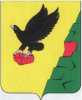 Муниципальное образование
Тюльганский районОренбургской областиАДМИНИСТРАЦИЯТЮЛЬГАНСКОГОРАЙОНАРоссийская Федерация
Оренбургская область
462010, п.Тюльган, ул. Ленина, 23
телефон, факс: (8-35332) 2-12-65
Е-mail: tu@mail.orb.ru05.11.2023 № 25-юМБОУ«Алмалинская средняя общеобразовательная школа»Директору  Изюмской Гузель СалаватовнеТелефон:8(35332)2-58-31СПРАВКАпо результатам мониторинга эффективности деятельности по
профилактике коррупции в МБОУ«Алмалинская средняя общеобразовательная школа»Распоряжением администрации муниципального образования Тюльганский район Оренбургской области утвержден План выездных проверок на период 2023-2024 годы в соответствии со статьтей 13.3 Федерального закона от 25 декабря 2008г. № 273-ФЗ «О противодействии коррупции»      Ведущим специалистом по юридической работе, противодействию коррупции и профилактике коррупционных правонарушений юридического отдела администрации района Ларисой Александровной Анисимовой в период с 25.09.2023 по 01.10.2023 проведен мониторинг деятельности по профилактике коррупционных правонарушений в МБОУ«Алмалинская средняя общеобразовательная школа».Проведена оценка наличия правовых актов, оценка их соответствия требованиям законодательства Российской Федерации и Оренбургской области о противодействии коррупции. В ходе мониторинга изучена организация работы по профилактике коррупционных правонарушений. На директора данной организации распоряжением возложена обязанность по организации и координации работы по профилактике коррупционных и иных правонарушений. При изучении принятых нормативных актов в сфере противодействия коррупции установлено, что МБОУ «Алмалинская средняя общеобразовательная школа» нужно принять внутренним распоряжением либо приказом «Положение об утверждении процедуры защиты	работников, сообщивших о	коррупционных правонарушениях в деятельности организации от формальных и неформальных санкций. Также привести в соответствие подраздел «Нормативные правовые и иные акты в сфере противодействия коррупции» раздела «Противодействие коррупции» официального сайта, список гиперссылок нормативных правовых актов и локальных нормативных актов по вопросам противодействия коррупции с приложением файлов, содержащих полный актуальный текст акта. Информационный стенд по противодействию коррупции имеется, представленная документация актуальна.        Наполнение раздела «Противодействие коррупции» официального сайта в целом соответствует требованиям, установленным законодательством и приказом Министерства труда и социальной защиты Российской Федерации от 07.10.2013	№ 530-н «О требованиях к размещению и наполнению подразделов, посвященных вопросам противодействия коррупции, официальных сайтов федеральных государственных органов, Центрального банка Российской Федерации, Пенсионного фонда Российской Федерации, Фонда социального страхования Российской Федерации, Федерального фонда обязательного медицинского страхования, государственных корпораций (компаний), иных организаций, созданных на основании федеральных законов, и требованиях к должностям, замещение которых влечет за собой размещение сведений о доходах, расходах, об имуществе и обязательствах имущественного характера». Доступ к разделу официального сайта прост и обеспечивает необходимую открытость деятельности МБОУ«Алмалинская средняя общеобразовательная школа».С учетом результатов проведенной оценки эффективности деятельности по профилактике коррупционных правонарушений выявленных недостатков и необходимостью совершенствования работы по профилактике коррупционных правонарушений предлагаем:Провести детальный анализ по всем группам показателей, указанных в настоящей оценке эффективности.Разработать комплекс мер по устранению выявленных недостатков и повышению эффективности антикоррупционных мероприятий.Провести анализ имеющихся нормативно правовых документов согласно прилагаемому перечню.Отчет о проделанной работе направить ведущему специалисту по юридической работе, противодействию коррупции и профилактике коррупционных правонарушений юридического отдела администрации района на адрес электронной почты laricaanisimowa@yandex.ru в срок до 31.01.2024г.Но основании результатов проведенной оценки эффективности деятельности по профилактике коррупционных правонарушений подведомственных в администрации муниципального образования Тюльганский район Оренбургской области учреждений, выявленныхнедостатков, и с учетом типового положения об оценке эффективности деятельности по профилактике коррупционных правонарушений, устанавливающего считать эффективность при итоговом результате, равном: 90 баллов и более - высокой; от 70 до 90 баллов - средней; от 50 до 70 баллов - низкой; менее 50 баллов - неудовлетворительной,эффективность работы по профилактике коррупционных правонарушений реализуемой в  МБОУ«Алмалинская средняя общеобразовательная школа» признать средней (общее количество баллов 71).                                                        ПЕРЕЧЕНЬдокументов и информации
для подведомственных учреждений
(содержание раздела «Профилактика коррупции в подведомственных
организациях» сайта администрации Тюльганского района)Перечень локальных правовых актов и типовые проекты локальных актов, необходимых к принятию в учреждении во исполнение статьи 13.3. Федерального закона и в целях профилактики коррупционных правонарушений должен обеспечивать наличие локальных актов по следующим направлениям:- утверждение антикоррупционной политики организации;- утверждение кодекса этики служебного поведения;- утверждение положения о конфликте интересов, порядке информирования о конфликте интересов и порядке его урегулирования;- утверждение перечня коррупционно опасных функций и должностей в организации;- утверждение процедуры информирования работниками организации работодателя о случаях склонения к совершению коррупционного правонарушения, порядка информирования о ставших известными работнику сведениях о случаях совершения коррупционных правонарушениях в организации, порядка рассмотрения таких обращений;- утверждение	процедур и мероприятий, направленных на профилактику коррупционных правонарушений при осуществлении закупок товаров, работ и услуг на основании методических рекомендаций министерства труда и социальной защиты Российской Федерации. Информация для реализации статьи 64.1 ТК РФ и статьи 12 Федерального закона от 25.12.2008 № 273-ФЗ «О противодействии коррупции»:выдержки (ссылка) на НПА, которые затрагивают процедуру заключения трудовых (гражданско-правовых) договоров с бывшими муниципальными (государственными) служащими; типовая форма сообщения работодателем о заключении трудового или гражданско-правового договора на выполнение работ (оказание услуг) с гражданином, замещавшим должности государственной или муниципальной службы;выдержка (ссылка на НПА) из Кодекса об административных правонарушениях Российской Федерации (статья 19.29).Методические рекомендации:1) методические рекомендации министерства труда и социальной защиты Российской Федерации:«По разработке и принятию организациями мер по предупреждению коррупции» (2014 год);«По проведению работы, направленной на выявление личной заинтересованности работников при осуществлении закупок, которая приводит или может привести к конфликту интересов» (май 2020 года);«По выявлению и минимизации коррупционных рисков при осуществлении закупок товаров, работ и услуг для обеспечения нужд» (октябрь 2020 года).Методика оценки эффективности деятельности по предупреждению и противодействию коррупции в государственных или муниципальных учреждениях, унитарных предприятиях, функции и полномочия учредителя в отношении которых осуществляют органы исполнительной власти Оренбургской области или органы местного самоуправления Оренбургской области, с приложением таблицы показателей эффективности деятельности по предупреждению коррупции в организации.Результаты оценки эффективности деятельности по предупреждению и противодействию коррупции в организациях за прошедшие периоды (не менее чем за три периода).Примерная форма должностной инструкции специалиста организации, в функции которого включена профилактика коррупции.Примерная форма антикоррупционных оговорок, включаемых в контракты, заключаемые организацией на поставку товаров, работ и услуг, в трудовые договора работников учреждения, замещающих должности, отнесенные к коррупционно опасным должностям.Решения комиссии по координации работы по противодействию коррупции в Оренбургской области, принимаемые по вопросам деятельности по профилактики коррупционных правонарушений в организациях, подведомственных органам местного самоуправления.Информация по организации взаимодействия специалиста органа местного самоуправления (его структурного подразделения), в функции которого включена профилактика коррупции с соответствующим специалистом подведомственной организации.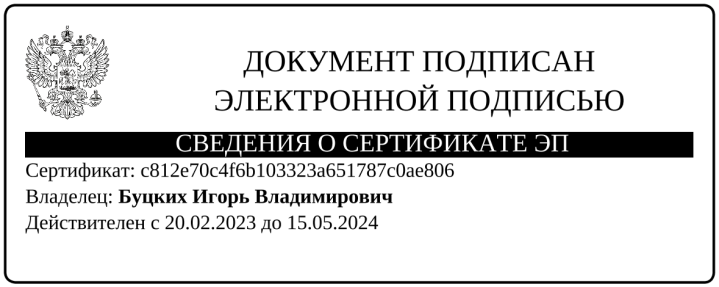 